Evanton Wood Community Company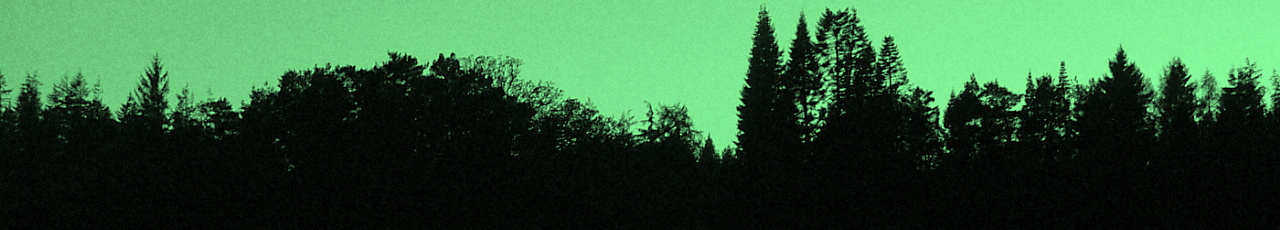 a company limited by guarantee no 332678; Charity Ref. SC 042025Membership Form (2021-2)+ Donations & Gift Aid FormThe objectives of the Evanton Wood Community Company are to purchase and to sustainably manage the wood for the benefit of the community and the wider public.Membership of the company is open to individuals aged eighteen and over who subscribe to the Purposes. Junior Membership is open to all who are aged 12 to 17. Members' liability for the company debts is limited to £1.00.  A membership fee of £5.00 per annum is payable on 1st June each year. Family membership (same address) £10 pa; Life Membership £30 (single); Life Membership Couple/Family (same address) £50.□ I AGREE TO BECOME A MEMBER/RENEW MEMBERSHIP OF EVANTON WOOD COMMUNITY COMPANY□ I WOULD LIKE TO DONATE: £10, £25, £50, £100, £□ I AM HAPPY FOR MY DONATION TO BE MADE PUBLIC□ PLEASE TREAT AS GIFT AID ALL DONATIONS  (NB You must pay an amount of Income Tax and/or Capital Gains Tax for each tax year that is at least equal to the amount of tax that we will reclaim on your gifts for that tax year). Please also note The Friends of Evanton Wood scheme. www.evantonwood.com…..........................................................................................................................Title:            First Names:                                                        Surname: Address: Post Code:                    Tel.no. Email:Type of Membership: Total monies enclosed:                               (Cash/Cheque – please circle)Signed:                                                                                      Date: PAYMENT and regular and single donations may also be made to EWCC savings account at RBS:Account: 00217510; Sort Code: 83-15-17Please return to:  B. Lynch, 9 Assynt Street, Evanton, Dingwall IV16 9YH Evantonshugbland98@hotmail.co.uk